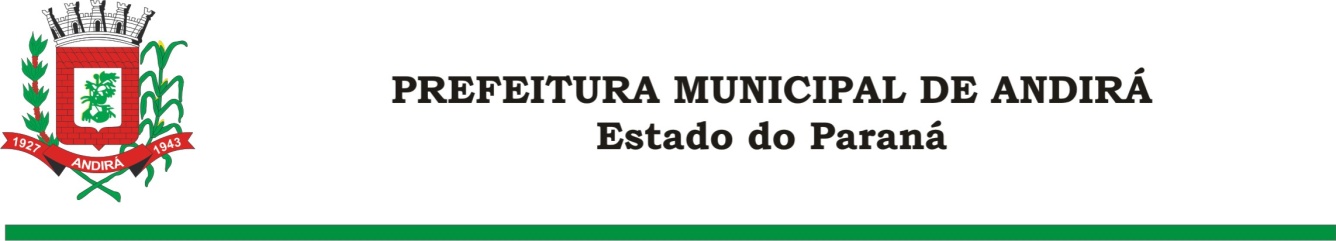 REPUBLICADO POR TER SAÍDO COM INCORREÇÃO NO ART. 1ºPORTARIA Nº. 13.178 DE 15 DE OUTUBRO DE 2019IONE ELISABETH ALVES ABIB, Prefeita Municipal de Andirá, Estado do Paraná, usando das atribuições que lhe são conferidas por lei e,CONSIDERANDO a Portaria 12.136 de 27 de dezembro de 2018, no qual concedeu 15 dias de férias, a servidora; CONSIDERANDO a Portaria 12.226 de 21 de janeiro de 2019, no qual interrompeu o período de férias da servidora;RESOLVE:      Art. 1º- Conceder 08 dias remanescentes das férias, a partir do dia 01 de novembro de 2019, a Servidora Pública Municipal, SUELI FÁTIMA RIBEIRO NARDONI. A referida Servidora atualmente ocupa o cargo de SECRETÁRIA MUNICIPAL DE DESENVOLVIMENTO ECONÔMICO, TURISMO E EDUCAÇÃO EMPREENDEDORA.Art. 2°- Esta Portaria entra em vigor na data de sua publicação.Art. 3º - Ficam revogadas as disposições em contrário.Paço Municipal Bráulio Barbosa Ferraz, Município de Andirá, Estado do Paraná, em 15 de outubro de 2019, 76º da Emancipação Política.IONE ELISABETH ALVES ABIBPREFEITA MUNICIPAL